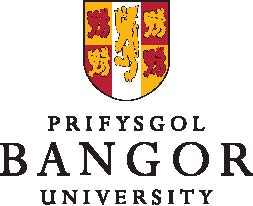 CADWCH I’R DDEKEEP TO THE RIGHT